三重県社会福祉士会　独立型社会福祉士更新研修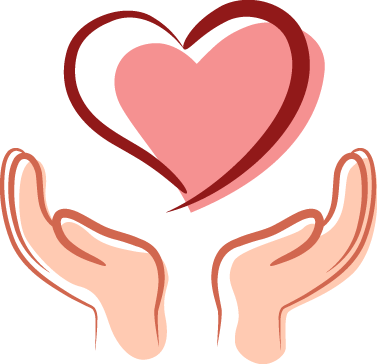 支援する私たちの《こころのケア》を学ぶ！！～伴走者である社会福祉士が元気であり続けるために～１．日　時　　2023年2月18日（土）13時30分～17時00分（ハイブリッド方式）　　　　　　　　　　　　　　　　　　　　　（13時～受付）２．会　場　　 三重県社会福祉会館　大会議室（予定）３．対象者　　 相談者は、自分のこころをゆらぐ仕事でもあるため、　　トラウマインフォームドケア、メンタルヘルス支援等に関心ある方　４．参加費　　 三重県社会福祉士会　会員　　　　　無料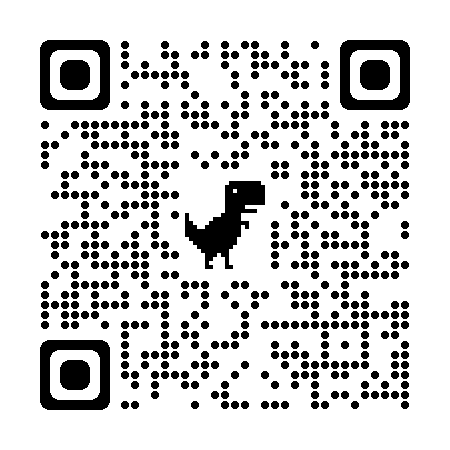 　　　　　　　 　　　　　　　他県　会員　　　５００円　　　　　　 　　　　　　　非会員・学生　１，０００円５．申込み　　2023年2月10日（金）まで右のQRコードよりお申込みください。後日、お申込みのメールアドレスにURL等の案内をお送りします。６．プログラム（講師のプロフィール）　　　　中井 茉里 先生　　　　　　　　伊勢赤十字病院 医療技術部臨床心理課に所属され、臨床心理士として患者・家族の心理的支援、職員のメンタル支援にご活躍中７．主　催　　三重県社会福祉士会　独立（自立）型社会福祉士支援委員会　　　　　　　　　　　　　　　　　　　　（問い合わせ　０５９－２５３―６００９　事務局）時　　　間内　　　　　容13：00～13：30受　付13：30～13：40開会のご挨拶13：40～15：10<第一部＞　講演　支援する私たちの《こころのケア》を学ぶ！！（独立型社会福祉士のリスクマネジメントに繋げるためにも）講師：三重県公認心理師会理事　中井 茉里 先生15：10～15：25質問等コーナー15：40～16：40＜第二部＞　実践報告2例（各30分：報告者　伊藤 稔、森 美由紀）16：40～16：55質問等コーナー16：55～17：00アンケート記入、閉会のご挨拶